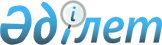 Об утверждении Плана по управлению пастбищами и их использованию по Каргалинскому району на 2018-2019 годы
					
			Утративший силу
			
			
		
					Решение маслихата Каргалинского района Актюбинской области от 1 марта 2018 года № 225. Зарегистрировано Управлением юстиции Каргалинского района Актюбинской области 27 марта 2018 года № 3-6-152. Утратило силу решением Каргалинского районного маслихата Актюбинской области от 07 декабря 2018 года № 288
      Сноска. Утратило силу решением Каргалинского районного маслихата Актюбинской области от 07.12.2018 № 288 (вводится в действие со дня его первого официального опубликования).
      В соответствии со статьей 6 Закона Республики Казахстан от 23 января 2001 года "О местном государственном управлении и самоуправлении в Республике Казахстан", подпунктом 1) статьи 8 Закона Республики Казахстан от 20 февраля 2017 года "О пастбищах", Каргалинский районный маслихат РЕШИЛ:
      1. Утвердить прилагаемый План по управлению пастбищами и их использованию по Каргалинскому району на 2018-2019 годы.
      2. Настоящее решение вводится в действие с 1 января 2018 года. План по управлению пастбищами и их использованию по Каргалинскому району на 2018-2019 годы
      Настоящий План по управлению пастбищами и их использованию по Каргалинскому району на 2018-2019 годы (далее – План) разработан в соответствии с Законами Республики Казахстан от 20 февраля 2017 года "О пастбищах", от 23 января 2001 года "О местном государственном управлении и самоуправлении в Республике Казахстан", приказом Заместителя Премьер-Министра Республики Казахстан - Министра сельского хозяйства Республики Казахстан от 24 апреля 2017 года № 173 "Об утверждении Правил рационального использования пастбищ" (зарегистрированный в реестре государственной регистрации нормативных правовых актов № 15090), приказом Министра сельского хозяйства Республики Казахстан от 14 апреля 2015 года № 3-3/332 "Об утверждении предельно допустимой нормы нагрузки на общую площадь пастбищ" (зарегистрированный в реестре государствен-ной регистрации нормативных правовых актов № 11064).
      План принимается в целях рационального использования пастбищ, устойчивого обеспечения потребности в кормах и предотвращения процессов деградации пастбищ.
      План содержит: 
      1) схему (карту) расположения пастбищ на территории Каргалинского района в разрезе категорий земель, собственников земельных участков и землепользователей на основании правоустанавливающих документов, согласно приложению 1 к настоящему Плану;
      2) приемлемые схемы пастбище оборотов, согласно приложению 2 к настоящему Плану;
      3) карту с обозначением внешних и внутренних границ и площадей пастбищ, в том числе сезонных, объектов пастбищной инфраструктуры, согласно приложению 3 к настоящему Плану;
      4) схему доступа пастбище пользователей к водоисточникам (озерам, рекам, прудам, копаниям, оросительным или обводнительным каналам), составленную согласно норме потребления воды, согласно приложению 4 к настоящему Плану;
      5) схему перераспределения пастбищ для размещения поголовья сельскохозяйственных животных физических и (или) юридических лиц, у которых отсутствуют пастбища, и перемещения его на предоставляемые пастбища, согласно приложению 5 к настоящему Плану;
      6) схему размещения поголовья сельскохозяйственных животных на отгонных пастбищах физических и (или) юридических лиц, не обеспеченных пастбищами, расположенными при сельском округе, согласно приложению 6 к настоящему Плану;
      7) календарный график по использованию пастбищ, устанавливающий сезонные маршруты выпаса и передвижения сельскохозяйственных животных, согласно приложению 7 к настоящему Плану;
      8) иные требования, необходимые для рационального использования пастбищ на соответствующей административно-территориальной единице.
      План принят с учетом сведений о состоянии геоботанического обследования пастбищ, сведений о ветеринарно-санитарных объектах, данных о численности поголовья сельскохозяйственных животных с указанием их владельцев – пастбище пользователей, физических и (или) юридических лиц ,данных о количестве гуртов, отар, табунов, сформированных по видам и половозрастным группам сельскохозяйственных животных, сведений о формировании поголовья сельскохозяйственных животных для выпаса на отгонных пастбищах, особенностей выпаса сельскохозяйственных животных на культурных и аридных пастбищах, сведений о сервитутах для прогона скота и иных данных, предоставленных государственными органами, физическими и (или) юридическими лицами.
      По административно-территориальному делению в Каргалинском районе имеются 8 сельских округов, 21 сельских населенных пунктов.
      Общая площадь территории Каргалинского района 499846 га, из них пастбищные земли – 300925 га, обводнҰнные земли –185673 га.
      По категориям земли подразделяются на:
      земли сельскохозяйственного назначения–353762га; 
      земли населенных пунктов –85572 га; 
      земли промышленности, транспорта, связи, для нужд космической деятельности, обороны, национальной безопасности и иного несельскохозяйственного назначения– 4113га; 
      земли запаса–15459га.
      Климат района резко континентальный, зима сравнительно холодная, лето жаркое и засушливое. Среднегодовая температура воздуха в январе -20°С,-30°С, в июле +24°С,+35°С. Средний размер осадков составляет 30 мм, а годовой 280-300 мм. 
      Растительный покров района разнообразный, включает примерно 155 видов, представлена разнотравно-типчаково-ковыльной и типчаково-ковыльной растительностью. 
      Почва:южный малогумусный чернозҰм и тҰмно-каштановая почва. Толщина плодородной почвы 40-50 см. 
      В районе действуют 8 ветеринарных пунктов, 8 пунктов для искусственного осеменения и 10 примитивных скотомогильников .
      В настоящее время в Каргалинском районе насчитывается крупного рогатого скота 14842 голов, мелкого рогатого скота 13956 голов, 2795 голов лошадей, свиней 1165 голов и 37292 птиц.
      Для обеспечения сельскохозяйственных животных по Каргалинскому району имеются всего 300925 га пастбищных угодий. В черте населенного пункта числится 80121 га пастбищ, в землях запаса имеются 591 га пастбищных угодий. 
      Расшифровка аббревиатуры:
      °С – показатель Цельсия;
      га – гектар;
      мм – миллиметр;
      см – сантиметр;
      РК – Республика Казахстан;
      РФ – Российская Федерация. Схема (карта) расположения пастбищ на территории Каргалинского района в разрезе категорий земель, собственников земельных участков и землепользователей на основании правоустанавливающих документов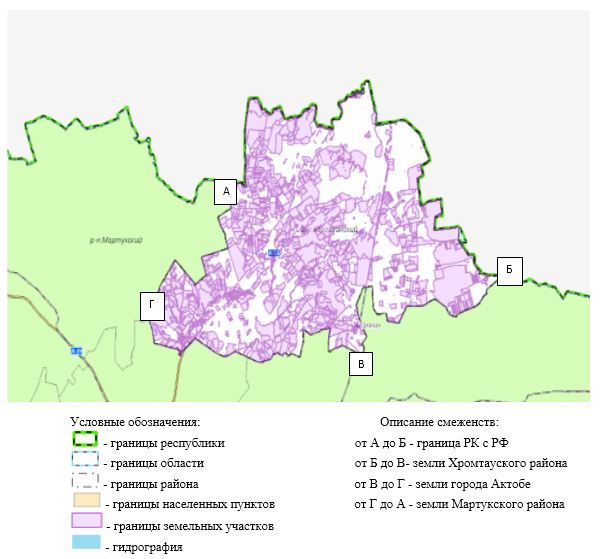  Приемлемые схемы пастбище оборотов 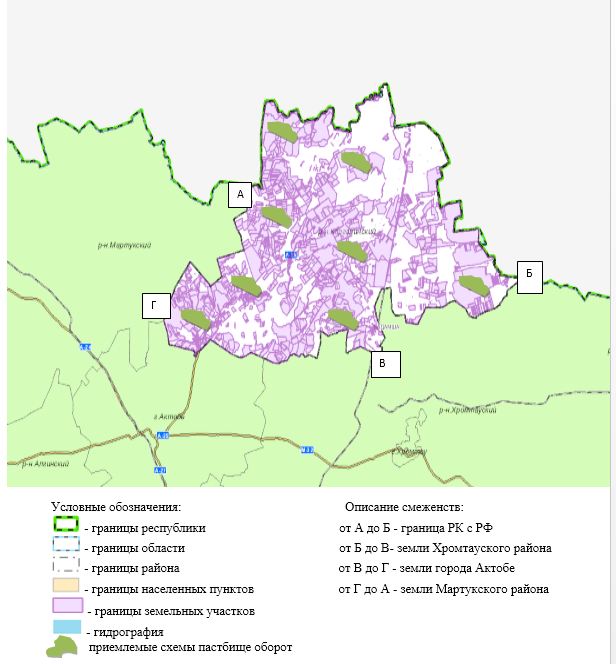  Карта с обозначением внешних и внутренних границ и площадей пастбищ, в том числе сезонных обьектов пастбищной инфраструктуры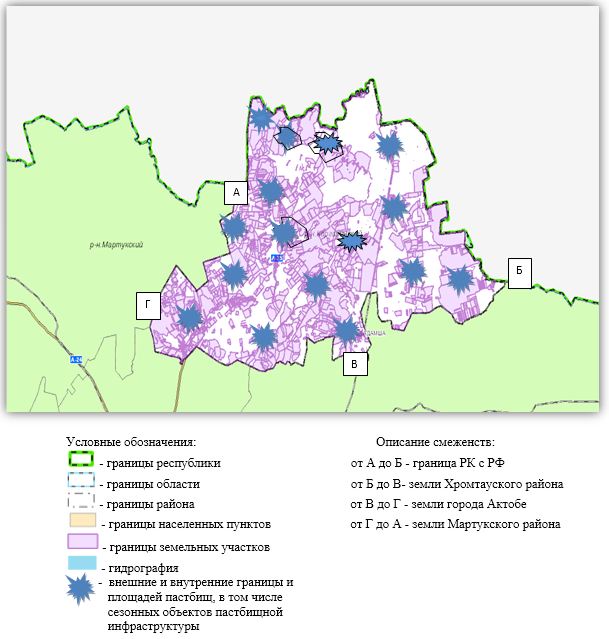  Схема доступа пастбищепользователей к водоисточникам (озерам, рекам, прудам, копаням, оросительным или обводнительным каналам, трубчатым или шахтным колодцам), составленная согласно норме потребления воды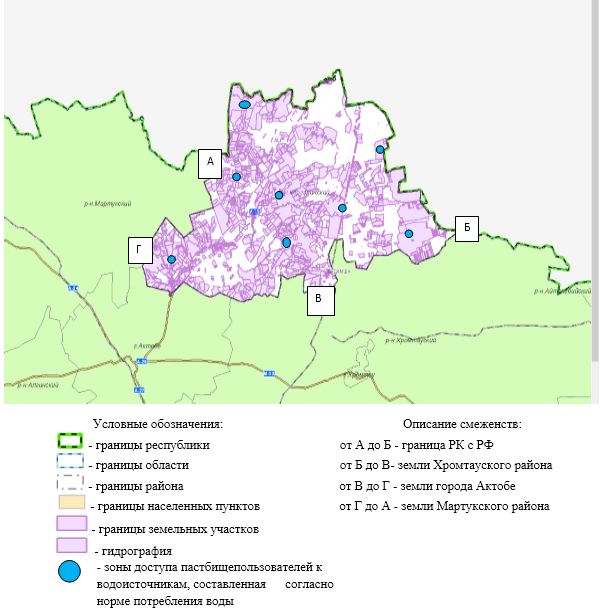  Схема перераспределения пастбищ для размещения поголовья сельскохозяйственных животных физических и (или) юридических лиц, у которых отсутствуют пастбища, и перемещения его на предоставляемые пастбища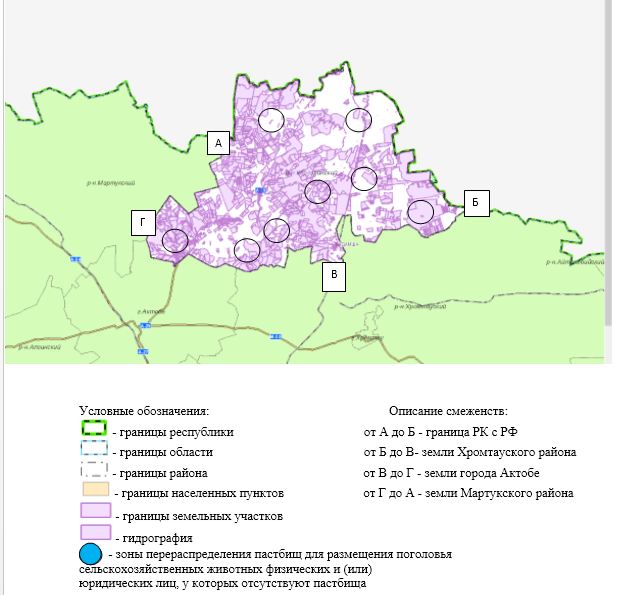  Схема размещения поголовья сельскохозяйственных животных на отгонных пастбищах физических и (или) юридических лиц, не обеспеченных пастбищами, расположенными при сельском округе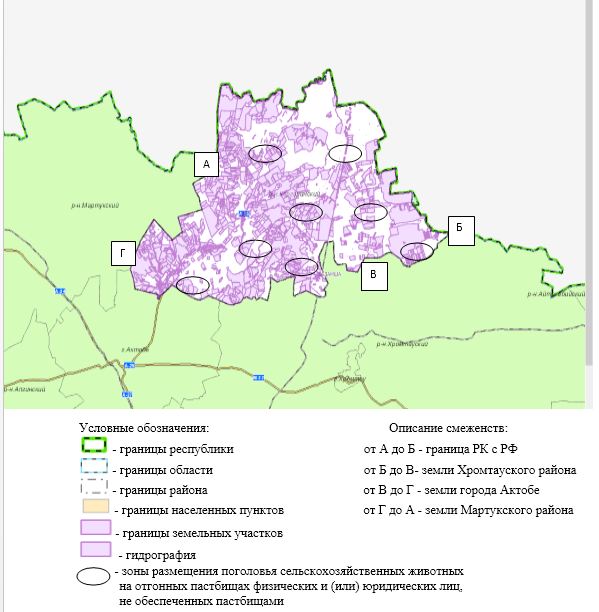  Календарный график по использованию пастбищ, устанавливающий сезонные маршруты выпаса и отгона сельскохозяйственных животных
      Длительность пастбищного периода связана с почвенно-климатической зоной, видами сельскохозяйственных животных, а также урожайностью пастбищ в умеренно сухих на ковыльно-типчаково-полынных степях составляет 180-200 дней.
      В данном случае продолжительность выпаса для крупного рогатого скота, мелкого рогатого скота и лошадей связана с максимальной глубиной снежного покрова с плотностью снега и другими факторами.
					© 2012. РГП на ПХВ «Институт законодательства и правовой информации Республики Казахстан» Министерства юстиции Республики Казахстан
				
      Председатель сессии районного маслихата
С. Аманжолов
Секретарь районного маслихата
Н. Заглядова
Утвержден решением
Каргалинского районного
маслихата от 1 марта
2018 года № 225Приложение 1к Плану по управлению пастбищами иих использованию поКаргалинскому району на 2018-2019 годыПриложение 2к Плану по управлению пастбищами иих использованию поКаргалинскому району на 2018-2019 годыПриложение 3к Плану по управлению пастбищами иих использованию поКаргалинскому району на 2018-2019 годыПриложение 4к Плану по управлению пастбищами иих использованию поКаргалинскому району на 2018-2019 годыПриложение 5к Плану по управлению пастбищами иих использованию поКаргалинскому району на 2018-2019 годыПриложение 6к Плану по управлению пастбищами иих использованию поКаргалинскому району на 2018-2019 годыПриложение 7к Плану по управлению пастбищами иих использованию поКаргалинскому району на 2018-2019 годы
№
Наименование сельского округа
Период отгона животных на отдаленные пастбища
Период отгона животных с отдаленных пастбищ
Примечание
1
Алимбетовский сельский округ
Вторая половина апреля
Вторая декада октября
2
Ащылысайский сельский округ
Первая половина апреля
Вторая декада октября
3
Бадамшинский сельский округ
Вторая половина апреля
Вторая декада октября
4
Велиховский сельский округ
Первая половина апреля
Вторая декада октября
5
Желтауский сельский округ
Первая половина апреля
Вторая декада октября
6
Кемпирсайский сельский округ
Первая половина апреля
Вторая декада октября
7
Кос-Истекский сельский округ
Вторая половина апреля
Вторая декада октября
8
Степной сельский округ
Вторая половина апреля
Вторая декада октября